29-05-2015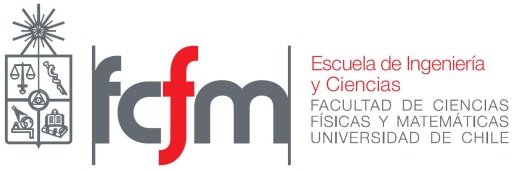 Perfil del licenciado/a en ciencias mención física: El/la Licenciado/a de Física de la Facultad de Ciencias Físicas y Matemáticas posee una sólida base científica, que lo habilita para abordar fenómenos físicos, integrando herramientas teóricas, numéricas y experimentales en su comprensión y resolución. El/la egresado/a de la licenciatura puede así  continuar estudios de posgrado en física o áreas afines.Quienes egresan de la Licenciatura en ciencias mención física  están  formados  en los ámbitos teórico, experimental y numérico. Dentro de éstos, los egresados pueden respectivamente:Manejar conceptos y principios de la física, utilizando herramientas matemáticas para describir y predecir fenómenos físicos. Explorar los sistemas físicos mediante la observación, empleando métodos y equipamiento experimental, para encontrar límites de validez de las hipótesis de trabajo y para cuantificar fenómenos físicos.Utilizar técnicas numéricas en el análisis de problemas físicos, así como en el manejo y visualización de datos experimentales y de simulaciones numéricas.  Lo anterior se logrará mediante el desarrollo de las siguientes competencias específicas:Aplicar los conceptos básicos de la física para la descripción y modelamiento de fenómenos en las diversas áreas de la disciplina.Formular y resolver ecuaciones que permiten describir y predecir el comportamiento de sistemas físicos, utilizando herramientas matemáticas y/o numéricas.Discriminar límites de aplicabilidad de las distintas teorías de la física. Evaluar la relevancia de  los distintos factores que intervienen  en la  descripción de un fenómeno físico. Obtener e interpretar datos, siguiendo métodos y protocolos experimentales, trabajando  en forma individual o  en equipo.Evaluar la factibilidad de una medición a fin de seleccionar el instrumental requerido para ello.Manejar programas que permiten resolver problemas de forma numérica, y visualizar resultados en el contexto experimental  y teórico.Desarrollar códigos computacionales utilizando lenguajes de programación, a fin de resolver problemas físicos.Además la FCFM de la Universidad de Chile ha enfatizado la formación en las siguientes competencias reconocidas como  genéricas o transversales:Comunicar ideas y resultados de trabajos profesionales o de investigación, en forma escrita y oral, en español e inglés básico. Gestionar su auto-aprendizaje  en el desarrollo del conocimiento de su profesión, adaptándose a los cambios del entorno.El/la egresado/a de la Licenciatura en Física de la Facultad de Ciencias Físicas y Matemáticas maneja el conjunto de conocimientos científicos y tecnológicos asociado a la Física, integrando herramientas  teóricas, numéricas y experimentales en su aplicación. Desarrolla habilidades para la investigación científica en un contexto colaborativo. El/la licenciado/a tiene además la oportunidad de acceder a una formación complementaria en las ciencias de la ingeniería y estudios de posgrado.Su formación garantiza un fuerte dominio de las ciencias matemáticas y físicas, el desarrollo de habilidades de trabajo en equipo y de pro-actividad, así como un pensamiento crítico. Asimismo el estudiante demuestra un compromiso ético, basado en la probidad, responsabilidad, respeto y tolerancia a las personas.El/la Licenciado/a de la Universidad de Chile se destacará por su compromiso ético, el respeto al medio ambiente y la responsabilidad social y ciudadana. 